Управление Федеральной службы по надзору в сфере защиты прав потребителей и благополучия человека по Республике Башкортостан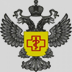 О Федеральном законе от 31 июля 2020 г. N 247-ФЗ
«Об обязательных требованиях в Российской Федерации»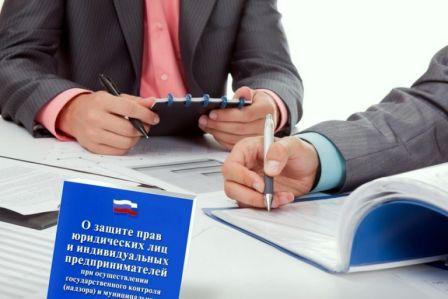 